г. Нюрба Директору АОУ РС (Я) ДПО “ИРОиПК им. С.Н Донского – II»Павлову Нь.М.Список муниципальной управленческой команды Приложение 2Список школьных управленческих командНачальник                                                                                                                   Аргунова А.П. МР «Нюрбинский район»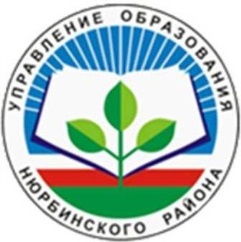 «Ньурба оройуона» МТМуниципальное казенное учреждение «Управление образования Нюрбинского района» Саха республикатын Ньурба оройуонун уорэ5ирии управлениетын Муниципальнай казённай тэрилтэтэИНН 1419002311 КПП 141901001 ОГРН 1021400778530ИНН 1419002311 КПП 141901001 ОГРН 1021400778530ИНН 1419002311 КПП 141901001 ОГРН 1021400778530.Нюрба, ул.Ленина 47, тел/факс: 2-34-08E-mail: uuo@uuonyurba.ru01.04.2021 г. №_______№ Улус ОрганизацияФИОДолжностьСтаж в занимаемой должности1.Нюрбинский районМКУ «Управление образования Нюрбинский район»Трофимова Анна ВладимировнаРуководитель отдела общего образования42.Нюрбинский районМКУ «Управление образования Нюрбинский район»Васильева Сардана ИвановнаГлавный специалист отдела воспитания и дополнительного образования33.Нюрбинский районМКУ «Управление образования Нюрбинский район»Федорова Мария АфанасьевнаГлавный специалист отдела общего образования2№ Улус   ООФИОДолжностьСтаж в занимаемой должности1.НюрбинскийМБОУ «Нюрбинская начальная общеобразовательная школа №3»Кузьмин Петр ПетровичДиректор172.НюрбинскийМБОУ «Нюрбинская начальная общеобразовательная школа №3»Спиридонова Октябрина КонстантиновнаЗам. директора по ВР173.НюрбинскийМБОУ «Нюрбинская начальная общеобразовательная школа №3»Гагарина Эльза ГригорьевнаЗам. директора по УВР64НюрбинскийНюрбинская СОШ №1 им. Ст. ВасильеваОсипов Евгений ФедотовичЗам. директора по УВР75НюрбинскийНюрбинская СОШ №1 им. Ст. ВасильеваМаксимова Наталья НиколаевнаЗам. директора по УВР86НюрбинскийНюрбинская СОШ №1 им. Ст. ВасильеваФедорова Анастасия ВалентиновнаЗам. директора по УВР67НюрбинскийНюрбинская СОШ №2 им. М.С. ЕгороваТимофеев Игорь ИвановичДиректор38НюрбинскийНюрбинская СОШ №2 им. М.С. ЕгороваСпиридонова Ульяна ЕфимовнаЗаместитель директора по УВР29НюрбинскийНюрбинская СОШ №2 им. М.С. ЕгороваСтепанова Мария ЛеонидовнаЗаместитель директора по УВР310НюрбинскийУбоянская СОШГорбатов Андрей ВячеславовичДиректор211НюрбинскийУбоянская СОШКононова Васияна ВасильевнаЗаместитель директора по УВР1112НюрбинскийУбоянская СОШЗахарова Марина ДмитриевнаЗаместитель директора по УВР913НюрбинскийНюрбинский технический лицей им. А.Н. ЧусовскогоФедоров Аркадий ЮрьевичДиректор114НюрбинскийНюрбинский технический лицей им. А.Н. ЧусовскогоВасильева Ольга ПрокопьевнаЗаместитель директора по УВР815НюрбинскийНюрбинский технический лицей им. А.Н. ЧусовскогоИннокентьев Петр Александровичрезерв-16НюрбинскийАнтоновская СОШ им. Н.Н. ЧусовскогоТогонохов Егор НиколаевичДиректор317НюрбинскийАнтоновская СОШ им. Н.Н. ЧусовскогоИванова Алена АфанасьевнаЗаместитель директора по ВР818НюрбинскийАнтоновская СОШ им. Н.Н. ЧусовскогоИннокентьева Анна АлексеевнаЗаместитель директора по УВР1019НюрбинскийСюлинская СОШ им. С.С. СюльскогоТобонов Иван ГаврильевичДиректор320НюрбинскийСюлинская СОШ им. С.С. СюльскогоНиколаева Изабелла ИгоревнаЗаместитель директора по УВР121НюрбинскийСюлинская СОШ им. С.С. СюльскогоАфанасьева Евдокия ВладимировнаЗаместитель директора по ВР122НюрбинскийДикимдинская ООШ им. С.И. АлексееваЛаптев Александр КонстантиновичДиректор223НюрбинскийДикимдинская ООШ им. С.И. АлексееваАлексеева Елена ВячеславовнаЗаместитель директора по УВР924Нюрбинский Кюндядинская СОШВасильева Татьяна СеменовнаДиректор125Нюрбинский Кюндядинская СОШИванова Гульнара ВасильевнаЗаместитель директора по ВР 326НюрбинскийЖарханская СОШНикифоров Илья ВасильевичДиректор227НюрбинскийЖарханская СОШВасильева Александра РомановнаЗаместитель директора по УВР828НюрбинскийЖарханская СОШЭверстов Айхал ИннокентьевичЗаместитель директора по ВР129НюрбинскийЧаппандинская СОШАлексеев Юрий ВалерьевичДиректор530НюрбинскийЧаппандинская СОШПопова Татьяна ЕгоровнаЗаместитель директора по УВР331НюрбинскийЧаппандинская СОШНикифорова Мария КимовнаЗаместитель директора по ВР132Нюрбинский Мархинская СОШ им. К.Д. УткинаИннокентьев Виктор НиколаевичДиректор633Нюрбинский Мархинская СОШ им. К.Д. УткинаСтепанова Валентина АлександровнаЗаместитель директора по УВР734Нюрбинский Мархинская СОШ им. К.Д. УткинаИванова Мария ИльиничнаЗаместитель директора по ВР735Нюрбинский Кировская ООШ им. Д.И. НиколаеваДобрецов Георгий ГеоргиевичДиректор 736Нюрбинский Кировская ООШ им. Д.И. НиколаеваИванова Лаура НикитичнаЗаместитель директора по УВР137Нюрбинский Кировская ООШ им. Д.И. НиколаеваИванова Мария ИгнатьевнаЗаместитель директора по ВР138Нюрбинский Маарская СОШНикифоров Артем ИвановичДиректор539Нюрбинский Маарская СОШТрофимова Анидора ВасильевнаЗаместитель директора по УВР440Нюрбинский Маарская СОШИванова Валентина ДмитриевнаЗаместитель директора по ВР1641Нюрбинский1-Кангаласская СОШ им. Н.И. КочневаВасильев Леонид НиколаевичДиректор242Нюрбинский1-Кангаласская СОШ им. Н.И. КочневаПетрова Марианна ЛеонидовнаЗаместитель директора по УВР143Нюрбинский1-Кангаласская СОШ им. Н.И. КочневаВасильева Анна ВладимировнаЗаместитель директора по ВР944НюрбинскийХорулинская СОШ им. Е.К. ФедороваВасильев Павел НиколаевичДиректор445НюрбинскийХорулинская СОШ им. Е.К. ФедороваСтепанова Матрена АлексеевнаЗаместитель директора по УВР1246НюрбинскийХорулинская СОШ им. Е.К. ФедороваОкоемова Людмила АлександровнаЗаместитель директора по ВР447НюрбинскийЕгольжинская СОШ им. Д.И. ПавловаВасильев Сергей ВикторовичДиректор248НюрбинскийЕгольжинская СОШ им. Д.И. ПавловаПетрова Ирина ВасильевнаЗаместитель директора по УВР1949НюрбинскийЕгольжинская СОШим. Д.И. ПавловаСтепанова Елена ИннокентьевнаЗаместитель директора по ВР1850НюрбинскийХатынская СОШ им. Н.И. ПрокопьеваНиколаев Леонид АлександровичДиректор651НюрбинскийХатынская СОШ им. Н.И. ПрокопьеваАрхипова Мария ИвановнаЗаместитель директора по УВР452НюрбинскийХатынская СОШ им. Н.И. ПрокопьеваГабышева Матрена ГаврильевнаЗаместитель директора по ВР153НюрбинскийМалыкайская СОШ им. М.В. МегежекскогоУшканов Федор ФедоровичДиректор454НюрбинскийМалыкайская СОШ им. М.В. МегежекскогоАммосова Алена АммосовнаЗаместитель директора по УВР155НюрбинскийМалыкайская СОШ им. М.В. МегежекскогоГригорьева Анастасия ИвановнаЗаместитель директора по ВР2256НюрбинскийМальжагарская СОШ им. В.И. МаксимоваФедотов Виталий ДмитриевичДиректор257НюрбинскийМальжагарская СОШ им. В.И. МаксимоваКириллина Елена ПрокопььевнаЗаместитель директора по УВР158НюрбинскийМальжагарская СОШ им. В.И. МаксимоваСлепцова Лилия СергеевнаЗаместитель директора по ВР259НюрбинскийЧукарская СОШВасильев Гаврил ГаврильевичДиректор160НюрбинскийЧукарская СОШПрокопьева Светлана НиколаевнаЗаместитель директора по УВР1561НюрбинскийЧукарская СОШНиколаева Олимпиада КимовнаЗаместитель директора по ВР262НюрбинскийНюрбачанская СОШЕгоров Николай НиколаевичДиректор163НюрбинскийНюрбачанская СОШВасильева Светлана НиколаевнаЗаместитель директора по УВР1564НюрбинскийАканинская СОШМигалкина Екатерина ФедоровнаДиректор365НюрбинскийАканинская СОШЛукина Августина АнатольевнаЗаместитель директора по УВР1266НюрбинскийЕдейская НШ-ДСЛи Любовь АнатольевнаДиректор467НюрбинскийНОСОШКузьмина Марфа ГаврильевнаДиректор2